Stáří jako sociální událostPrůvodce studiem – studijní předpoklady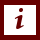 Studium těchto otázek sociální politiky vyžaduje mít základní všeobecné znalosti v rozsahu studia na středních školách především z oblasti sociologie, ekonomie a práva. Studium těchto otázek by se měl student věnovat po seznámení s látkou předmětu Sociální politika I. Rychlý náhled studijního materiálu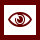 V této části výkladu je pozornost zaměřena na charakteristiku stáří jako sociální události. Těžiště je položeno na objasnění demografických souvislostí a na charakteristiku alternativ stanovení seniorského věku. Vzhledem k tomu, že délka kariéry jedince je v současnosti ve vyspělých zemích navázaná na prodlužující se život, je pozornost věnována na otázky stanovení důchodového věku, na možnosti dalšího uplatnění seniorů včetně jejich možností participace na celoživotním vzdělávání. Pozornost je věnována rovněž na otázky koncepcí důchodového věku.Cíle STUDIJNÍHO MATERIÁLU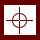 Cílem studia této problematiky je charakterizovat fenomén stáří, popsat přístupy společnosti k ochraně a zabezpečení skupiny starších obyvatel a definovat strategii a obsah stáří jako sociální události.Klíčová STUDIJNÍHO MATERIÁLU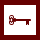 stáří – zabezpečení – důchodový věk – důchodová reformaČas potřebný ke studiu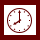 Stopáž studijního materiálu:	22 minutDoporučený čas ke studiu:	45 minutDalší zdroje – doporučená literatura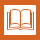 TOMEŠ, I. Úvod do teorie a metodologie sociální politiky. Praha: Portál, 2010.                               ISBN 978-80-7367-680-3Obyvatelstvo stárne ve všech evropských zemích, zvyšuje se podíl starších věkových skupin na celkovém počtu obyvatelstva. Mezi hlavní faktory, které určují věkové složení obyvatelstva, patří fertilita, mortalita, migrace a emigrace. K nejdůležitějším faktorům, které ovlivňují zkracování lidského věku, patří stav životního prostředí, nemocnost, nebo vývoj invalidizace. Ageismus je považován za věkovou diskriminaci, která je založená na přesvědčení o kvalitativní nerovnosti jednotlivých fází lidského životního cyklu. Projevuje se prostřednictvím systematické, symbolické i reálné diskriminace osob a skupin na základě jejich chronologického věku anebo na jejich příslušnosti k určité generaci. Stárnutí jako přirozený proces změn v organismu ovlivňují pracovní schopnost člověka.Cílem národních programů přípravy na stárnutí bylo podpořit rozvoj společnosti pro lidi všech věkových skupin, zajistit, aby lidé ve všech částech světa mohli stárnout důstojně a v bezpečí a zajistit seniorům podílení se na životě jako plnoprávní občané. Důchodový věk je vnímán právními předpisy jako stanovený věk, jehož dosažení je jednou z podmínek vzniku nároku na starobní důchod. Věk odchodu do důchodu je věkem skutečného zanechání výdělečné činnosti a přechodu do společensky zabezpečené ekonomické nečinnosti. Při stanovování důchodového věku lze starobní důchod pojímat jako dávku výsluhovou nebo sociální podle toho, zda se důraz klade na předcházející činnost nebo na zbývající pracovní schopnosti člověka.Pedagogicko didaktické poznámkyPrůvodce studiemObor: Studijní text tematicky spadá do těchto oborů vzdělání dle klasifikace CZ-ISCED-F 2013: Společenské vědy, žurnalistika a informační vědy – 03, Zdravotní a sociální péče, péče o příznivé životní podmínky – 09. Při studiu této problematiky se doporučuje po vyslechnutí audionahrávky seznámit se s těmito otázkami v literatuře doporučené ke studiu.Úkol k zamyšlení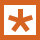 Zamyslete se nad stanovením věkové hranice pro vznik nároků na starobní důchod v ČR v kontextu dalších determinant ovlivňujících charakter sociální politiky v ČR.Kontrolní otázky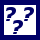 1.	Charakterizujte koncepci presumpce zásluh pro stanovení důchodového věku.2.	Charakterizujte koncepci fikce invalidity pro stanovení důchodového věku.KREBS, V. a kol. Sociální politika. Praha: Wolters Kluwer, 2015.                                                 ISBN 978-80-7478-921-2.Přehled dostupných ikonČas potřebný ke studiuCíle kapitolyKlíčová slova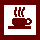 Nezapomeňte na odpočinekPrůvodce studiem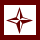 Průvodce textemRychlý náhled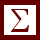 Shrnutí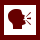 Tutoriály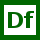 Definice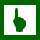 K zapamatování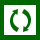 Případová studie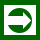 Řešená úloha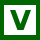 VětaKontrolní otázka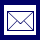 Korespondenční úkol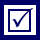 Odpovědi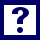 Otázky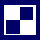 Samostatný úkolDalší zdroje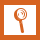 Pro zájemceÚkol k zamyšlení